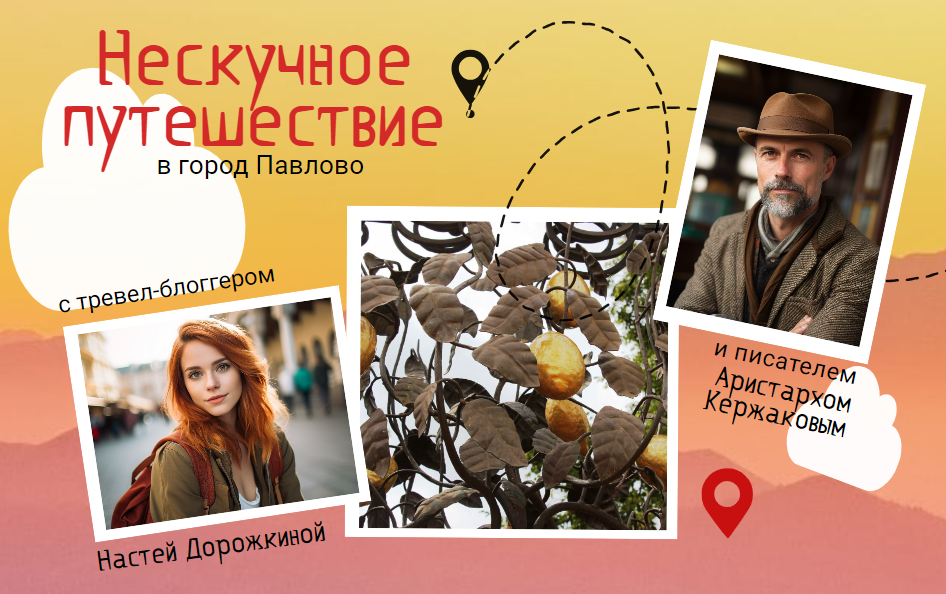 (продолжительность 7 часов)Приглашаем в Павлово-на-Оке - маленький город, выросший из порубежной крепости, город искусных кузнецов, которые не просто подковали блоху, а научили блоху кузнечному делу!А чтобы было интереснее, вместо обычной путевой информации в дороге вы услышите настоящий аудио-спектакльЗнакомьтесь, в автобусе с вами будут виртуальные попутчики - тревел-блоггер Настя Дорожкина и писатель-краевед Аристарх Кержаков! Они - очень разные люди, но это не мешает им быть хорошим друзьями. Вместе с Настей и Аристархом вы откроете для себя много интересного и нового!Трансфер в Павлово с путевым аудио-спектаклем (1,5 часа)Экскурсионная программа в Павлово (3 часа)Экскурсия по историческому центру Павлово – в 19 столетии это торговое село жило богаче многих соседних городовПамятник Лимону – он установлен в честь самого необычного хобби павловчан, которые разводили в своих домах лимонные деревьяЭкскурсия в Павловском Историческом музее (расположен в городской усадьбе купца Гомулина) – здесь собраны выдающиеся образцы кузнечного мастерства павловчан – замки, инструменты, оружие, а также «курьезы» - микроскопические ножички, видные только под увеличительным стеклом, и знаменитая блоха-кузнецОбед (1 час)Трансфер в Нижний Новгород (1,5 часа) ЦЕНАПрайс-лист от 29.02.2024ДОПЛАТА за взрослого (кроме бесплатных сопровождающих) + 100 руб. ЧТО ВКЛЮЧЕНО1. Экскурсионное обслуживание по программе2. Билеты в музей3. Транспортное обслуживание по программе4. ОбедГруппа, школьников + сопр. бесплатно15+220+225+230+340+4Цена на 1 чел., руб.36003450300027002450